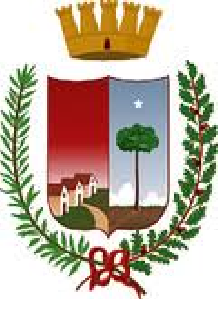 Comune di TricaseProvincia di LeccePiazza Pisanelli - 73039 TricaseTel. 0833777111 - Fax 0833777240LAVORO MINIMO DI CITTADINANZAAVVISO PUBBLICO    Il  perdurare della crisi a livello internazionale e nazionale, la conseguente difficoltà del sistema delle imprese a fuoriuscire nel medio termine, l’alto numero di lavoratori, già percettori di ammortizzatori sociali anche in deroga,  impone ai governi l’adozione di politiche attive del lavoro che, in stretta connessione con politiche formative e di sviluppo, consentano il reinserimento e l’inserimento dei lavoratori nel mercato del lavoro attraverso la valorizzazione e l’innovazione delle competenze professionali possedute.    Il Comune di  Tricase intende stilare una Banca dati destinata a selezionare soggetti residenti in loco, percettori di ammortizzatori sociali anche in deroga, allo scopo di intraprendere azioni volte al reinserimento lavorativo, così come previsto dal Protocollo “Piano straordinario per il lavoro. Per un lavoro di cittadinanza”, sottoscritto tra Regione Puglia, CGIL, CISL,UIL e Comune diTricase. Possono presentare domanda:Lavoratori percettori di ammortizzatori sociali, anche in deroga;Lavoratori percettori di cassa integrazione che provengono da aziende cessate a 0 ore;Lavoratori percettori di indennità di mobilità ordinaria ex legge 223/91.Al lavoratore già percettore di ammortizzatore, sarà garantita la polizza assicurativa INAIL e un percorso di  riqualificazione.I Comuni si impegnano, relativamente agli interventi finanziati dalla Regione Puglia, a prevedere, a parità di merito, un punteggio aggiuntivo a favore delle imprese aggiudicatarie che si impegnano ad assumere una quota di lavoratori non inferiore al 20% dalla banca dati  dei percettori di ammortizzatori sociali e in deroga utilizzati dai Comuni.Le domande saranno esaminate da una apposita Commissione istituita dal Comune che provvederà a stilare un elenco sulla base dei seguenti criteri:Carico familiareFigli minoriPresenza nel nucleo familiare  di soggetti diversamente abiliISEELe domande dovranno pervenire entro  il 30 Ottobre 2014 come da schema di domanda allegata al presente bando. Tricase, lì 29.09.2014  										Il Sindaco   Antonio G. Coppola